Департамент образования и науки Курганской области ГБУ "Центр помощи детям"Работа с родителями в форматедетско-родительской группыМетодическое пособие.Составитель:Педагог-психолог Кузнецова Ю.Н.2018 г.Основная задача при работе с детьми с РАС – это формирование новых навыков и устранение нежелательных форм поведения. Такая работа может проводиться как в индивидуальном, так и в групповом режиме. Часть задач, которые ставит перед собой специалист, может быть решена только при обучении в группе. К таким задачам можно отнести формирование навыков взаимодействия со сверстниками (например, игра или другая совместная деятельность), усвоение норм и правил, которые приняты в группе (умение ждать свою очередь, здороваться при встрече и пр.).Особый формат групповой работы – детско-родительская группа, участие в которой принимают дети вместе с родителями.Занятия в такой группе, прежде всего, дают возможность родителям самим овладеть способами обучения ребенка новым навыкам. Это необходимо, во-первых, для того чтобы приобретенный навык использовался ребенком в повседневной жизни, иначе говоря, для того чтобы произошла генерализация навыка.Во-вторых, умения, полученные родителями, позволяют им обучать своего ребенка другим навыкам, которые по разным причинам невозможно сформировать в ходе занятий. Кроме того, взрослые овладевают методами, направленными на устранение нежелательных форм поведения, которые они также могут использовать самостоятельно.Помимо этого, занятия в детско-родительской группе могут помочь родителям научиться получать удовольствие от общения со своим ребенком, избавиться от чувства стыда за него, помочь расстаться с ролью беспомощного наблюдателя. Работе в группе позволяет родителям почувствовать, что они не одиноки в решении своих проблем, и несмотря на то, что в семье растет ребенок с тяжелыми нарушениями, от жизни можно получать удовольствие.Важным аспектом работы является также привлечение к сотрудничеству членов семьи, отстраняющихся от проблем, что приводит к ее сплочению.Занятия в детско-родительской группе дают возможность родителям:- получать поддержку от специалистов и других родителей;- наблюдать поведение других родителей и других детей;- делиться своим опытом и узнавать об опыте других родителей.Групповое занятие с участием нескольких детей и нескольких родителей позволяет ставить задачи, которые невозможно решить при других формах работы. К таким задачам можно отнести:- обучение детей и родителей навыкам коммуникации и социального взаимодействия (при обучении общению необходимы разные партнеры для коммуникации и среда для общения);- преодоление социальной изоляции семей, воспитывающих детей с РАС, создание условий для социализации семей (включение в работу всех ее членов, в том числе бабушек, дедушек, братьев и сестер).Кроме того, участник группового занятия получает внимание и поддержку от множества людей. Таким образом, расширяется спектр интересов, как ребенка, так и родителя, а значит, усиливается сотрудничество и мотивация к дальнейшей работе.В то же время проведение такого ряда групповых занятий сопряжено с целым рядом трудностей, а именно:- специалисту необходимо научиться распределять внимание сразу между большим количеством участников - детей и родителей, наблюдать за их поведением и своевременно реагировать на поведение каждого из них. Следовательно, для ведения групповых занятий требуется специальная подготовка; более эффективно проведение группового занятия двумя специалистами;- трудно организовать сбор данных;-трудно, а порой и невозможно, следовать плану, конспекту занятия, поскольку ситуация группового занятия имитирует естественную среду, следовательно, предполагает, неопределенность, смену хода всего занятия (например, во время упражнения в кругу один ребенок вырывается и кричит; и в этот момент невозможно вести занятие так как оно запланировано, и необходимо организовать поведение всех остальных, чтобы никому не доставить неудобств).Любая программа помощи ребенку с нарушениями развития может принести пользу лишь тогда, когда она с самого начала основана на непосредственном общении родителей и специалистов. Только таким образом можно ориентироваться на потребности и меняющиеся приоритеты ребенка и всей семьи.Как известно, общение предполагает, по меньшей мере, двух участников, один из которых говорит, а другой слушает. Для того чтобы общение стало продуктивным, необходимо, чтобы оба участника использовали один и тот же «язык» для расшифровки сообщений, которые передают и получают в процессе общения. Это чрезвычайно важно при взаимодействии родителей и специалистов. Недопонимание между ними наносит вред всей программе помощи ребенку.Порой родителям не очень понятны формулировки, которые специалисты используют во время консультаций, бесед, групповых встреч. Для того чтобы речь специалиста была родителям понятна, он должен говорить на простом, доступном им языке, избегая специальной терминологии, подстраивая свою речь под особенности родителей, учитывая их эмоциональное состояние.Обучение родителей методам работы с детьми осуществляется непосредственно в ходе занятий. Родители обучаются под руководством специалистов, которые не только рассказывают о том, как нужно заниматься с ребенком, но главное, показывают, как это делать, дают возможность родителям самим попробовать научить детей тем или иным навыкам, обсуждают проблемы, возникающие в ходе занятий с ребенком. Все это делает процесс обучения родителей максимально эффективным.Необходимо иметь в виду, что для родителей характерна сосредоточенность на развивающих занятиях, на «уроках», заданиях, которые, порой, исключают чрезвычайно важные для детей с РАС спонтанную игру и эмоциональный контакт.Специалист должен помочь родителям:Научиться получать удовольствие от общения со своим ребенком.Наблюдать за поведением ребенка и своим поведением, научиться анализировать свои собственные действия по отношению к ребенку (как к нему обращаться, как реагировать на его поведение, на его шалости и капризы, «хорошее» и « не совсем хорошее» поведение).Понять, почему возникает проблемное поведение, какую функцию оно несет, и есть ли в репертуаре ребенка какое-то альтернативное поведение, которым можно заменить проблемное.Научиться замечать изменения в поведении ребенка и в своем собственном поведении.Управлять ситуацией, настроиться позитивно, уметь определять, чего именно они хотели бы достичь.Таким образом, с одной стороны, запрос родителей, как правило, связан с тем, чтобы в поведении или состоянии ребенка произошли изменения. С другой стороны, цель работы специалиста заключается и в том, чтобы изменить поведение самих родителей. Педагогу необходимо понять:- какое поведение родителя требуется изменить в первую очередь;- какое поведение ребенка может измениться с помощью родителя быстрее всего и с наилучшими усилиями, то есть, в чем родитель будет наиболее успешен, и в чем он достигнет результата с наибольшей вероятностью. Поскольку в процессе работы ситуация меняется, цели тоже должны корригироваться в зависимости от успехов или возникающих трудностей. Для этого специалист должен постоянно отслеживать все изменения, происходящие с ребенком и с родителями.Обучение родителей методам работы с детьми осуществляется непосредственно в ходе занятий. Родители обучаются под руководством специалистов, которые не только рассказывают о том, как нужно заниматься с ребенком, но, главное, показывают, как это делать, дают возможность родителям самим попробовать научить детей тем или иным навыкам, обсуждают проблемы, возникающие в ходе занятий с ребенком. Все это делает процесс обучения родителей максимально эффективнымПо  сути дела, на занятиях родители постепенно начинают выполнять роли тьюторов, что не только позволяет более продуктивно обучать детей, но и дает возможность родителям практиковаться в использовании новых способов взаимодействия с ребенком, а также научиться справляться с их поведенческими трудностями. Поскольку занятия проводятся в группе, основной целью коррекционной работы с детьми является формирование навыков общения и преодоление нежелательных форм поведения. Реализация поставленных целей возможна в ходе обучения, включающего несколько основных направлений работы в формате группы: развивать умение ориентироваться в игре на партнёра; слушать партнера; соблюдать очередность при выполнении задания; обращаться друг к другу по имени.Специалист активно вовлекает родителей в проведение коррекционного занятия, предлагая заканчивать начатое им упражнение. Затем он предлагает маме самостоятельно выполнить задание. В случае неудачи специалист приходит на помощь, заканчивая упражнение с ребенком, объясняя и вновь давая родителю пошаговые инструкции.При проведении с детьми занятий или какого-то вида деятельности родители также могут выступать в роли ведущих на семинарах по теме, которой хорошо владеют, в роли организаторов мероприятий на детских праздниках.Подчеркнем: важнейшей целью в детско-родительской группе является обучение родителей взаимодействию с детьми.Обучение родителей взаимодействию с детьми следует начинать с умения привлечь внимание ребенка.Родители часто предлагают ребенку новое занятие, в то время как он занят чем-то другим. Например, ребенок может быть занят открыванием и закрыванием двери или катанием машинки вперед-назад. Когда родители прерывают его, предлагая занятие, не связанное с тем, которым он увлечен, ребенок может проигнорировать родителя, расстроиться  и рассердиться.Это заставляет родителей воспринимать свою попытку как провал или, по крайней мере, почувствовать свою некомпетентность из-за того, что их ребенок не обращает на них внимания и не проявляет интереса. В таких ситуациях специалисту важно объяснять родителям, что вместо  того, чтобы направлять внимание ребенка на что-то новое, им нужно попытаться следовать в направлении и его внимания. Также нужно объяснять родителям, почему их ребенку важно уметь обращать внимание на людей, и почему отсутствие этого социального навыка представляет собой проблему.Беседу с родителями целесообразно начать со следующих слов: «Если дети не наблюдают за людьми, которые о них заботятся, они упускают множество важных возможностей для обучения. Дети должны следить за тем, что делают другие люди: за движениями, выражением лица, за словами. Все это нужно для того, чтобы чему-то научиться, это очень важный социальный навык».Для того чтобы педагог смог научить родителей привлекать и удерживать внимание ребенка, необходимо:Создавать ситуации для обучения, в которых ребенок обратит внимание на взрослого и будет с ним взаимодействовать; подбирать материалы и способы, которые соответствуют интересам и предпочтениям ребенка: игрушки, щекотание, мультфильмы, подвижные игры и т.д. Объяснить родителям важность привлекательных для ребенка материалов и игры.Напомнить родителям, что нужно занять такое положение, чтобы ребенок смог их заметить и обратить внимание (определить расстояние, с которого ребенку комфортно смотреть).Помочь родителям правильно реагировать на поведение ребенка во время занятий. Если ребенок отворачивает голову и смотрит в сторону, отойти и понаблюдать, как он отреагирует. Сделать паузу и возобновить общение с найденного расстояния. Или же привлечь внимание ребенка звуковой книжкой, игрушкой, вертушкой на палочке, пружинкой и т.п.Ниже приведены задания, которые можно использовать родителям и специалистам, чтобы привлекать и следовать за вниманием ребенка.Игровое упражнение-задание «Найди улыбку!»Цель: получить удовольствие от общения.Игровое упражнение «Ладошка!»Цель: помочь родителям и ребенку получать удовольствие от общения.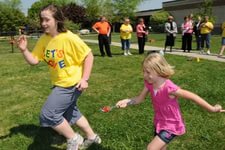 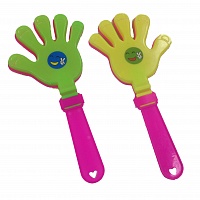 Рис.1. Упражнение «Ладошка»Игровое упражнение-задание «Куда ребенок, туда и я».Цель: следовать за вниманием ребенка в его текущей деятельности и присоединиться к нему.Игровое упражнение «Поймай мой взгляд!»Цель: научить ребенка поворачиваться в сторону источника звука и следовать взглядом за человеком, который извлекает звук. Когда ребенок услышит звук музыкального инструмента, он прекратит деятельность и посмотрит на источник звука или подбежит к нему.Упражнение «Передай»Цель: снять негативные чувства у родителя.Упражнение: «Ты – моя радость»Цель: укрепить в ребенке чувство защищенности, уверенности, привязанности, предоставить родителю возможность чаще говорить ребенку ласковые слова.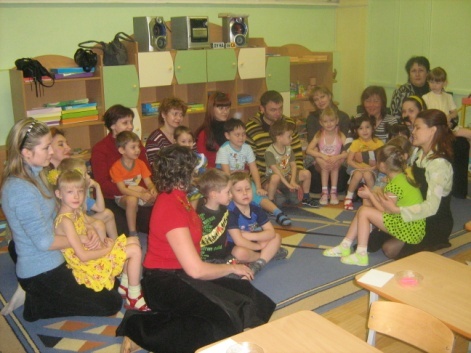 Рис.2. Упражнение «Ты – моя радость!»Литература.Волкмар Ф.Р., Вайзнер Л.А. Аутизм: Практическое руководство для родителей, членов семьи и учителей. Екатеринбург: Рама Паблишинг, 2014.Манелис Н.Г., Волгина Н.Н., Никитина Ю.В., Панцырь С.Н., Феррои Л.М.. Организация работы с родителями детей с расстройствами аутистического спектра. Методическое пособие/Под общ. ред. А.В. Хаустова. М.: ФРЦ ФГБОУ ВО МГППУ, 2017.94 с.Работа с родителями: Психоаналитическая психотерапия с детьми и подростками / Под ред. Дж. Циантисса, С.Б. Ботиуса, Б. Холлерфорс, Э. хорн, Л. Тишлер. М.: Когито-Центр, 2006.Феррои Л.М., Панюшева Т.Д. Обучение особых детей общению // Аутизм и нарушения развития. 2007. № 2. С. 48-56.